ÉTUDE TECHNICO-ÉCONOMIQUE D’UNE HALLE DE SPORTS POUR UNE COMMUNAUTE DE COMMUNE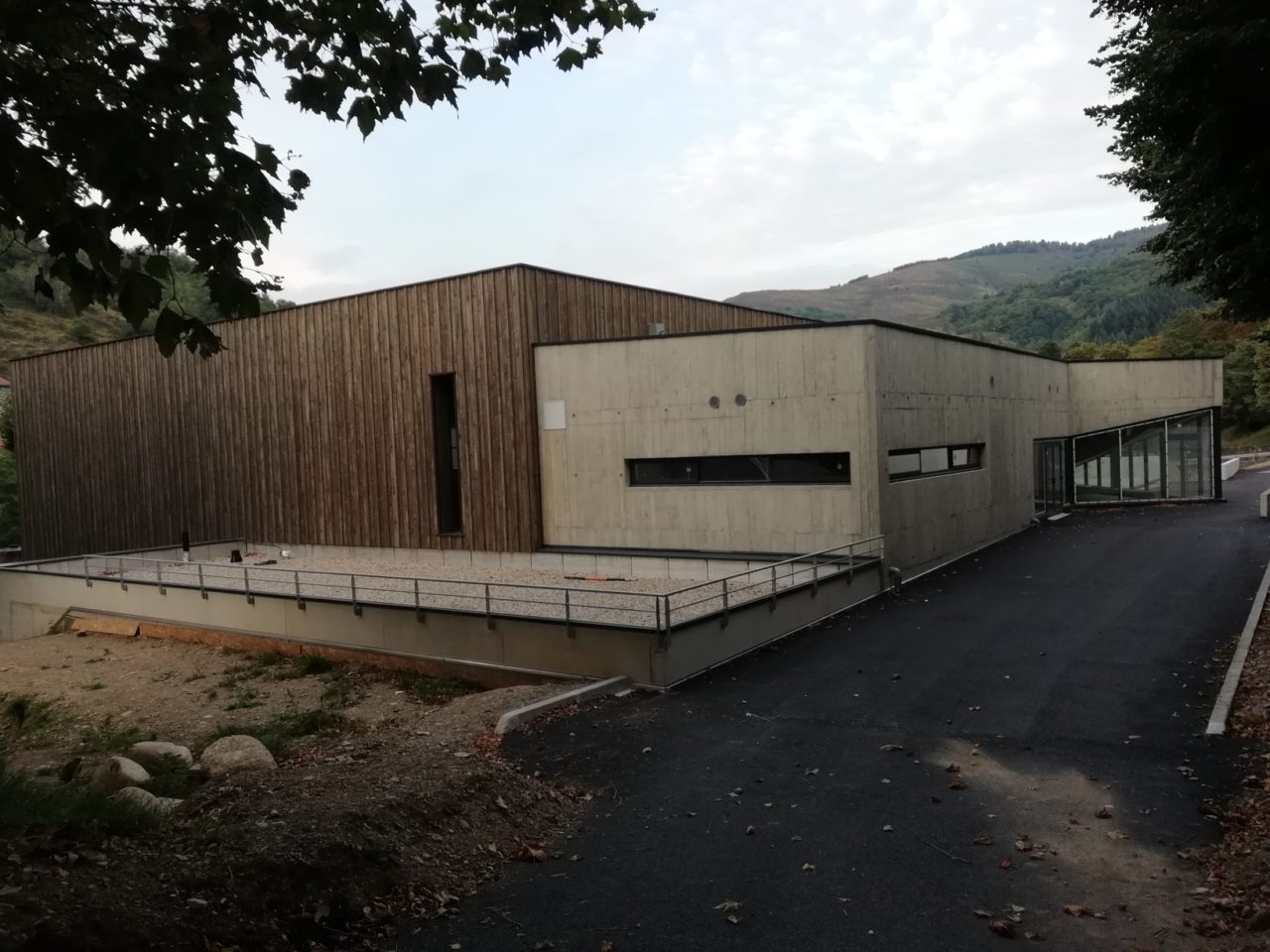 Parte architecturalSitué dans un site arboré, le choix d’une toiture terrasse et d’un bardage en mélèze permet une meilleure intégration dans l’environnement.  Description de l’ouvrageDans le cadre du projet de marché public pour la réalisation d'une halle des sports, vous aurez en charge la validation des choix techniques pour le lot charpente-ossature bois. Le terrain multisports est de 25 m sur 45 mètres de long. La halle comprendra une zone de jeu de 1087 m², une salle de gymnastique de 114 m² ainsi qu’un hall d’accueil, vestiaires, sanitaires et zones de stockage …Elle est partiellement définie dans les documents techniques DT2. Elle doit répondre aux normes thermiques RT2012.Situation de la construction :Cette halle des sports est située à une altitude de 375 m en région A1. Vent : région 1, rugosité 4.Contexte réglementaire :EC0, EC1, EC5Description de la structure extraite du CCTP :La structure principale de la charpente est composée de portiques en bois lamellé- collé GL24h avec un arbalétrier de section variable de 210 mm × (1400 - 2040 - 1400) mm assemblés par couronnes de boulons avec des poteaux de section variable    2 × 110 mm × (405 - 1040) mm.Les pannes de section 88 mm × 495 mm sont constituées de bois lamellé-collé GL24h.Partie 1 : Impact environnemental du BLCDes contraintes environnementales particulières sont définies dans la rubrique « objet du marché ». Vous devez effectuer une étude comparative sur l’impact environnemental du bois lamellé-collé (BLC) à partir de deux Fiches de Déclaration Environnementale et Sanitaire (FDES). La FDES (1) est réalisée à partir de la moyenne de la fabrication française et la FDES (2) est réalisée par une entreprise française qui fabrique des poutres en bois de Douglas lamellé-collé.Ressources de la question :DT1 : Fiches de Déclaration Environnementale et Sanitaire (FDES 1 et 2), pages 1 et 2Unité fonctionnelle (UF).Q1.1 Définir sur la base des deux principales caractéristiques l’unité fonctionnelle (UF).L’UF est une poutre de 1 m3 qui doit assurer une fonction structurelle pendant 1 ans. Valeurs de l’unité fonctionnelle (UF) et de la durée de vie typique (DVT).Q1.2 Indiquer le lien entre la valeur de l’unité fonctionnelle (UF) et la valeur de l’unité de la durée de vie typique (DVT).La valeur de l’unité de la durée de vie typique est le produit de la valeur de l’unité fonctionnelle par la durée de vie typique.Indicateurs de l’impact environnemental (Voir le DT1)Q1.3.1 « Déchets valorisés » : Préciser la principale valorisation des déchets de ce type d’entreprises.Déchets de bois transformés en énergieQ1.3.2 «Changement climatique » : Développer le contenu de cet indicateur, pourquoi un signe négatif dans la FDES (2).Quantité de CO² émis dans l’atmosphère. Le signe négatif signifie une absorption de CO² contribuant à l’atténuation du changement climatique.Comparaison des deux matériaux à partir des indicateurs Q1.4 Comparer les deux matériaux (BLC 1 de la FDES 1 et BLC 2 de la FDES 2) à partir des indicateurs « Déchets valorisés » et «Changement climatique ».Déchets valorisés : L’énergie obtenue à partir des chutes de bois permet d’employer moins d’énergie d’origine non renouvelable. Le BLC (2) valorise 1205 kg contre 313 kg de déchet pour le BLC (2).Changement climatique : Quantité de CO² émis dans l’atmosphère. Le signe négatif signifie une absorption de CO² contribuant à l’atténuation du changement climatique plus important pour la BLC (2).Caractéristiques lors de la production du bois lamellé-colléQ1.5 Identifier au moins trois caractéristiques lors de la production du BLC 2 définies dans le DT1 2/2, qui sont favorables au développement durable.L’emploi d’essence locale diminue sensiblement le transport par rapport aux essences résineuses importées.Il n’y a pas de traitement car le douglas est purgé d’aubierAbsence d’emballageSélection de colle moins polluantePartie 2 : Descente de charges et sélection du bac acierLe calcul des charges permanentes et des actions climatiques vous permettront de sélectionner l’entraxe des pannes et un type de bac acier. Documents techniques :DT2 : plans du bâtiment	pages 1 à 5DT3 : ressources EC1	page 1DT4 : support d'étanchéité ALTEO	page 1Document réponse :DR1 : accumulation de neige	page 1 Hypothèses :- la pente de la toiture de 5% est négligeable ;Zones d’accumulation de neigeQ2.1 Hachurer sur schéma haut du DR1, les zones d’accumulation de neige.Charge surfacique normale de neige SQ2.2 Déterminer la charge surfacique horizontale de neige S (en kN/m²) supportée par la toiture.Accumulation de neige La hauteur des acrotères de la zone multisports est de 1 m.Q2.3.1 Calculer le coefficient µ2 ainsi que la longueur de la zone d’accumulation ls. 	µ2  =  γ.h / Sk  avec la limitation :  0,8 ≤ µ2 ≤ 1,6	µ2  =  2x1 / 0,5 = 4  soit µ2 = 1,6ls = 2.h  avec la limitation  5m ≤ ls ≤ 15mls = 2x1= 2 m donc ls = 5mQ2.3.2 Tracer l’allure et coter sur le DR1, schéma bas, les coefficients µ2 et µ1 ainsi que la longueur de la zone d’accumulation ls.Q2.3.3 Calculer S(µ2) S(µ2) = 0,5x1,6 = 0,8 kN/m²Charge surfacique GLa composition du complexe de toiture est de l'intérieur vers l'extérieur :bac acier support d'étanchéité gamme ALTEO (prendre 1 mm d’épaisseur pour la descente de charges) ;isolation en laine de verre haute rigidité 60 mm + 140 mm  de masse volumique égale à 180 kg/m3, pose en 2 couches croisées ;étanchéité Siplast de type " PARASTAR", 10 kg/m².On prendra g = 10 m/s².Q2.4. Déterminer la charge surfacique permanente G (en kN/m²) supportée par la panne.Choix d’une épaisseur de bac acierHypothèses :- Par simplification la charge de neige sera uniforme. Prendre 0,8 kN/m².- Les charges permanentes sont de 0,551 kN/m².- Le DT4 précise les portées d’utilisation en fonction des charges d’exploitation. Elles sont pour cette application assimilable aux charges de neige.Q2.5.1 Les bacs acier font la même longueur que le rampant. Justifier le choix du modèle de chargement des bacs.Les bacs acier porteront sur plus de 4 appuis.Q2.5.2 Le bureau d’étude limite le nombre de pannes intermédiaires à 4 (solution DT2 4/5). Proposer une épaisseur de bac acier à partir des documents DT2 – 4/5 et DT4.Entraxe de 2,5m environ, charges variable de 0,8 kN/m² et charges permanentes de 0,551 kN/m², entraxe maximum de 2,6 m pour une épaisseur de 0,75 mm.Partie 3 : Vérification réglementaire d’une panne.La section de 88 x 495 mm proposée par l’architecte semble surdimensionnée pour une longueur de 5 m. L’objectif est d’optimiser cette section. Ressources de la question :DT2 : plans du bâtiment	pages 1 à 5DT5 : ressources EC5	pages 1 et 2Document réponse :DR2 : maintient des pannes	page 1Hypothèses :pour ce calcul on retient la classe de service 1,l’entraxe est de 2,5 m,la nouvelle section vérifiée est de 70x320,kh = 1Sélection de la panne la plus défavorable.Q3.1 Justifier le choix de la panne placée entre les files I et J et proche de l’acrotère.La panne placée entre les files I et J à la portée la plus grande (5320 mm) et la charge de neige sera plus importante proche de l’acrotèreFlexion déviée / flexion simple.Q3.2.1 Justifier pourquoi la panne travaille en flexion déviée. Les pannes sont posées à dévers et le bac acier ne peut pas transmettre les efforts du rampant.Q3.2.2 Dessiner sur le DR2 des pièces supplémentaires afin que les sollicitations de la panne soient proches de la flexion simple.Charge linéique G et S sur la panne.Données : la charge surfacique du complexe de toiture sera prise égale à 0,53 kN/m² pour tenir compte de l’épaisseur du bac acier sélectionné la  charge  surfacique de  neige  sera  prise  égale  à  0,55 kN/m² selon rampant pour tenir compte de l’effet de l’accumulation de neige,Q3.3.1 Déterminer la charge linéique G en kN/m sur la panne (poids propre compris).Q3.3.2 Déterminer la charge linéique S en kN/m sur la panne.Chargement linéique p de la combinaison 1,35.G + 1,5.SQ3.4 Déterminer le chargement linéique q en kN/m de la combinaison 1,35.G + 1,5.S sur une panne courante.Modèle d’étude d’une panne courante Q3.5.1 Représenter pour sa flexion selon l’axe fort le modèle complet d'étude d’une panne fournissant l’ensemble des informations pour l’étude (axes, liaisons, cas de charges avec l’influence de l’angle, géométrie de la panne).Q3.5.2 Représenter pour sa flexion selon l’axe faible le modèle complet d'étude d’une panne fournissant l’ensemble des informations pour l’étude (axes, liaisons, cas de charges avec l’influence de l’angle, géométrie de la panne).Vérifications de la panne aux sollicitations et déformations.Hypothèses : pour cette question, par simplification, la panne travaille en flexion plane (ou simple),  la pente est négligée et l’effet du moment sur la faible inertie sera négligé.Donnée : , avec  et ,  avec ,  avec Q3.6.1	Vérifier   la   panne   à   l'ELU  en  flexion	simple,	sans risque de déversement (kcrit = 1) et conclure. La charge de calcul ELU sera de 4 kN/m.Q3.6.2 Vérifier la panne à l'ELU en cisaillement et conclure.Données : prendre kcr = 1. ; ; Q3.6.3 Vérifier la panne à l'ELS inst(Q) sous charge variable et conclure. ; Winst(Q) est de L/300 = 5320/300 = 17,7 mm.Q3.6.4 Vérifier la panne à l'ELS net,fin avec la flèche totale et conclure.Unet,fin = Uinst(G)(1+ kdef) + Uinst(Q) (1+ 2.kdef) - Uc ; Unet,fin = 6,5x(1+ 0,6) + 6,7 (1+ 0x0,6) – 0 = 17,1 mmWnet,fin est de L/200 = 5320/200 = 26,6 mm.Optimisation de la panne.Le nombre de panne étant important pour ce chantier, il faut diminuer la hauteur de la section sur le critère de la contrainte de flexion. Dans le cadre de cette étude, la vérification complète à l’ELU et à l’ELS ne sera pas réalisée.Donnée : , soit Q3.7.1 Optimiser la section de la panne courante sur le critère de la contrainte de flexion.Critère de flexion à l’ELU plus défavorable, h mini 265 mmQ3.7.2 Définir la nouvelle section sachant que la hauteur minimum de la section doit-être de 265 mm et que l’épaisseur des lamelles est de 40 mm, h = 7 x 40 = 280 mmQ3.7.3 Calculer l’économie réalisée par rapport à la section choisie par l’architecte (88x495 mm²) sachant que le coût du bois lamellé collé est de 900€/m3. Il y a 10 pannes sur chacune des 9 travées (prendre une longueur de 5m).Partie 4 : Justification de la couronne de boulons du portique.Après avoir modélisé le portique afin de définir le type d’assemblage il s’agit de sélectionner une couronne de boulons à partir de simulations numériques.Ressources de la question :DT2 : plans du bâtiment	pages 1 à 5DT7 : notes de calculs de couronnes de boulons 	page 1Document réponse :DR3 : Stabilité du portique et retrait du bois	page 1Stabilité du portiqueQ4.1.1 tracer sur le DR3 les liaisons externes et les liaisons internes avec une légende. Q4.1.2 Calculer le degré d’hyperstaticité total du portique et déduire sa stabilité. N = (2+2) + 2x(3+3-3) – 3x3 = 1 ; portique stable car hyperstatique d’ordre 1Q4.1.3 Proposer un exemple d’assemblage pour chaque liaisonPieds de poteau : Ferrure et boulons ; Poteau/arbalétrier : couronnes de boulonsCouronne de boulonsInfluence du diamètre de la couronne et exploitation d’une note de calcul d’une couronne de boulons.Q4.2.1 Préciser sur le DR3 le nom et les différents  retraits pour le poteau et l’arbalétrier. Q4.2.2 Déterminer les conséquences et l’influence sur le choix du diamètre de la couronne des différents  retraits pour le poteau et l’arbalétrier.Le retrait tangentiel ou radial est nettement plus important que le retrait axial. Ils sont opposés pour chaque pièce, et les boulons bloquent cette différence de variation. Pour minimiser cette différence de retrait il faut sélectionner le diamètre le plus faible possible.Q4.2 Sélectionner sur le DT7 une couronne de boulons. Justifier votre choix.La couronne 3 est sélectionnée car c’est une double couronne avec un diamètre plus faible de 620 mm. La couronne 1 a un taux de travail de 103% et la couronne 2 a un diamètre de 880 mm. Partie 5 : Vérification réglementaire d’un assemblage boulonnéA ce stade de l’étude, vous devez dimensionner l’assemblage d’un pied de poteau.Données :effort ELU à reprendre Fd = 29 kN avec la combinaison 1,35 G+1,5 S + 0,9W;Assemblage réalisé avec deux boulons de diamètre de 16 mm.Ressources de la question :DT2 : plans du bâtiment	pages 1 à 5DT6 : notes de calculs de la réaction aux appuis 	page 1DT8 : Ferrure du pied de poteau et résistance des boulons	page 1Effort et moment en pied de poteauQ5.1.1 Extraire du DT6 les efforts  que reprendrons les boulons à l’ELU.Les efforts horizontaux sont de 28,86 kN, il n’y a pas de soulèvement et la platine reprend les efforts descendants.Q5.1.2 Préciser pourquoi le moment est nul.La modélisation du pied de poteau est un pivot.Vérification réglementaire de l’assemblageQ5.2 Calculer la résistance Fv,R,d d’un boulon, en déduire le nombre de boulons théoriquement nécessaire.; Un boulon serait suffisant.Partie 6 : Justification de l’appui de la poutre porteuse des arbalétriersContrairement au projet initial (DT2 page 5/5), le poteau en béton ne reprend plus directement les efforts de l’arbalétrier mais il est placé sous une poutre de 210 x 1665 (DT9 1/2). La surface d’appui étant faible, vous devez renforcer cet assemblage par des connecteurs (ou vis) de type SFS.  Données :effort ELU à reprendre F90,d = 181,68 kN avec la combinaison 1,35 G+1,5 S + 0,9W;Surface d’appui : 210 x 140 mm (DR4)Ressources de la question :DT2 : plans du bâtiment	pages 1 à 5DT9 : Renforcement à la compression perpendiculaire	pages 1 et 2Document réponse :DR4 : Renforcement à la compression perpendiculaire	page 1Détermination du nombre de connecteursQ6.1 Vérifier qu’avec 6 connecteurs au maximum, la charge peut être reprise. Préciser sa référence. Attention dans ce cas, la résistance au flambage des connecteurs est dimensionnant. WR-T-13xL[400], Résistance au flambage dimensionnantNombre de connecteurs : 181,68/31 = 5,86, soit 6 connecteursSchéma du renforcement à la compression perpendiculaireQ6.2 Effectuer un schéma coté des connecteurs de l’assemblage sur le DR4 en respectant les conditions de pince précisées par le fabricant.Partie 7 : étude thermique des paroisL’objectif de cette partie est de définir la résistance thermique de la paroi des murs du long pan de la halle des sports en tenant compte des ponts thermiques intégrés.Données extraites du CCTP :Montants de 160 x 60 mm² espacés de 600 mm;Ressources de la question :DT10 : Etude thermique de la paroi	pages 1 et 2Document réponse :DR5 : Etude thermique de la paroi	page 1Calcul thermique sans pont thermique. Q7.1.1 Calculer la conductance Uc de la paroi sans tenir compte des ponts thermiques intégrés.Q7.1.3 Parmi les isolants disponibles sur le DT10, sélectionner le produit à base de matériaux renouvelables adapté à l’ossature bois. Argumenter votre choix.Biofib ChanvreDétermination de la conductivité thermique  totale Up du murQ7.2.1 Déterminer la valeur U des ponts thermiques intégrés, en déduire la conductivité thermique  totale de la paroi.Up = 0,23 + 0,07 = 0,3 W/ m².KQ7.2.2 Déterminer la résistance finale de la paroi et comparer en pourcentage de la résistance initiale la perte de résistance. Rf = 1/0,3 = 3,33 m².K/WPerte : (4,36 – 3,33)/ 4,36 x 100 = 23,5%Q7.2.2 Proposer une solution pour atténuer la perte d’isolation. ITE ou ITIPartie 8 : étude thermique de la halle sportiveÀ partir d’une note de calculs de l'ouvrage d’un bureau d’études thermiques  vous devez vérifier que le bâtiment respecte la réglementation RT2012.Données :altitude : 375 m ;zone climatique : H2d ;classe d'exposition aux bruits : CE1 ;SHONRT : 1332,84 m² Ressources de la question :DT2 : plans du bâtiment	pages 1 à 5DT11 : ressources RT2012	page 1Calcul de la valeur maximum du besoin bioclimatiqueQ8.1 Déterminer le besoin climatique Bbiomax de l'ouvrage.Bbiomax = 44 x (0 + 0,8 + 0) = 35,2Vérification réglementaireQ8.2 Comparer les résultats du Tic, du Bbio et du Cep du projet aux exigences réglementaires et conclure.	Bbio = 33,4 inférieur à 35,2Cep = 65 kWep/m².an inférieur à Cepmax : 70 kWep/m².anTic : ConformeBâtiment conformeIncidence des parois translucides fixes sur le facteur de température intérieure TicQ8.3 identifier la solution retenue par l’architecte pour limiter la température intérieure en période estivale. Les parois translucides les plus importantes sont situées au Nord. composantsEpaisseur ( m)Conductivité (en W/m.°K)Résistance en (m².K/W)RSI0,13OSB0,0120,120,1Isolant0,1600,0404RSI0,13R =4,36Uc =0,23 W/ m².K